ProjektasVadovaudamasi Lietuvos Respublikos vietos savivaldos įstatymo 18 straipsnio 1 dalimi, Pagėgių savivaldybės taryba n u s p r e n d ž i a: 1. Pripažinti netekusiu galios Pagėgių savivaldybės tarybos 2015 m. liepos 30 d. sprendimą Nr. T-146 „Dėl Pagėgių savivaldybės bendruomenės vaiko teisių apsaugos tarybos sudarymo ir nuostatų patvirtinimo“. 2. Sprendimą paskelbti Teisės aktų registre ir Pagėgių savivaldybės interneto svetainėje www.pagegiai.lt. 	  Šis sprendimas gali būti skundžiamas Regionų apygardos administracinio teismo Klaipėdos rūmams (Galinio Pylimo g. 9, 91230 Klaipėda) Lietuvos Respublikos administracinių bylų teisenos įstatymo nustatyta tvarka per 1 (vieną) mėnesį nuo sprendimo paskelbimo dienos. SUDERINTA:Administracijos direktorė                                          		                         Dainora ButvydienėDokumentų valdymo ir teisės skyriaus vyriausiasis specialistas	             Valdas VytuvisCivilinės metrikacijos ir viešosios tvarkosvyriausioji specialistė − kalbos ir archyvo tvarkytoja                                     Laimutė MickevičienėParengė vyriausioji specialistė (tarpinstitucinio bendradarbiavimo koordinatorė)Laima Lukošienė Pagėgių savivaldybės tarybosveiklos reglamento2 priedasSPRENDIMO PROJEKTO DĖL PAGĖGIŲ SAVIVALDYBĖS TARYBOS 2015 M. LIEPOS 30 D. SPRENDIMO NR. T-146 ,,DĖL PAGĖGIŲ SAVIVALDYBĖS BENDRUOMENĖS VAIKO TEISIŲ APSAUGOS TARYBOS SUDARYMO IR NUOSTATŲ PATVIRTINIMO“ PRIPAŽINIMO NETEKUSIU GALIOS“ AIŠKINAMASIS RAŠTAS________2018 11 14 ________	1. Parengto projekto tikslai ir uždaviniai: 2018 m. spalio 30 d. gautas Vyriausybės atstovo Tauragės apskrityje teikimas Nr. 6-27 ,,Dėl Pagėgių savivaldybės tarybos 2015 m. liepos 30 d. sprendimo Nr. T-146 ,,Dėl Pagėgių savivaldybės bendruomenės vaiko teisių apsaugos tarybos sudarymo ir nuostatų patvirtinimo“, kuriame teigiama, kad Pagėgių savivaldybės taryba savo patvirtintų nuostatų nepakeitė ir su aukštesnės galios teisės aktais nesuderino, todėl nuostatai prieštarauja Lietuvos Respublikos vaiko teisių apsaugos pagrindų įstatymui, Vietos savivaldos įstatymo 4 str. 6 p., Lietuvos Respublikos viešojo administravimo įstatymo 3 str. 1 p. ir Lietuvos Respublikos teisėkūros pagrindų įstatymo 3 str. 2 d. 7 p. Atsižvelgiant į tai, kas išdėstyta, tikslinga pripažinti netekusiu galios Pagėgių savivaldybės tarybos 2015 m. liepos 30 d. sprendimą Nr. T-146 „Dėl Pagėgių savivaldybės bendruomenės vaiko teisių apsaugos tarybos sudarymo ir nuostatų patvirtinimo“. 	2. Kaip šiuo metu yra sureguliuoti projekte aptarti klausimai.	Nuo 2018 m. liepos 1 d. įsigaliojus Lietuvos Respublikos vaiko teisių apsaugos pagrindų įstatymo Nr. I-1234 pakeitimo įstatymui, savivaldybėje vaiko teisių apsaugos funkcijas vykdo Valstybės vaiko teisių apsaugos ir įvaikinimo tarnyba prie Socialinės apsaugos ir darbo ministerijos. Savivaldybių bendruomenių vaiko teisių apsaugos tarybos pavyzdiniai nuostatai Lietuvos Respublikos socialinės apsaugos ir darbo ministro 2018 m. rugsėjo 24 d. įsakymu Nr. A1-509 ,,Dėl Lietuvos Respublikos socialinės apsaugos ir darbo ministro 2002 m. gruodžio 18 d. įsakymo Nr. 163 ,,Dėl savivaldybių bendruomenių vaiko teisių apsaugos tarybos pavyzdinių nuostatų patvirtinimo“ pripažinimo netekusiu galios“ taip pat neteko galios. 	3. Kokių teigiamų rezultatų laukiamaBus įgyvendinti teisės aktų reikalavimai.4. Galimos neigiamos priimto projekto pasekmės ir kokių priemonių reikėtų imtis, kad tokių pasekmių būtų išvengta-5. Kokius galiojančius aktus (tarybos, mero, savivaldybės administracijos direktoriaus) reikėtų pakeisti ir panaikinti, priėmus sprendimą pagal teikiamą projektą-6. Jeigu priimtam sprendimui reikės kito tarybos sprendimo, mero potvarkio ar administracijos direktoriaus įsakymo, kas ir kada juos turėtų parengti-7.  Ar reikalinga atlikti sprendimo projekto antikorupcinį vertinimąNe.8. Sprendimo vykdytojai ir įvykdymo terminai, lėšų, reikalingų sprendimui įgyvendinti, poreikis (jeigu tai numatoma – derinti su Finansų skyriumi)	Ne.            9. Projekto rengimo metu gauti specialistų vertinimai ir išvados, ekonominiai apskaičiavimai (sąmatos)  ir konkretūs finansavimo šaltiniai	-10.  Projekto rengėjas ar rengėjų grupė.Vyriausioji specialistė (tarpinstitucinio bendradarbiavimo koordinatorė) Laima Lukošienė.11. Kiti, rengėjo nuomone,  reikalingi pagrindimai ir paaiškinimai.              Nereikalingi.Vyriausioji  specialistė (tarpinstitucinio bendradarbiavimo koordinatorė)	                 Laima LukošienėVadovaudamasi Lietuvos Respublikos vietos savivaldos įstatymo 16 straipsnio 2 dalies 6 punktu, 18 straipsnio 1 dalimi, Lietuvos Respublikos vaiko teisių apsaugos pagrindų įstatymo 61 straipsniu ir Savivaldybių bendruomenių vaiko teisių apsaugos tarybų pavyzdiniais nuostatais, patvirtintais Lietuvos Respublikos socialinės apsaugos ir darbo ministro 2002 m. gruodžio 18 d. įsakymu Nr. 163, Pagėgių  savivaldybės taryba n u s p r e n d ž i a:1. Sudaryti tarybos įgaliojimų laikui šios sudėties Pagėgių savivaldybės Bendruomenės vaiko teisių apsaugos tarybą:	1.1. Sigitas Stonys, Pagėgių savivaldybės mero pavaduotojas, tarybos pirmininkas;	1.2. Daiva Vaitiekienė, Pagėgių savivaldybės administracijos Socialinės paramos skyriaus vedėja, tarybos pirmininko pavaduotoja;	 1.3. Lina Augustinavičiūtė, Pagėgių savivaldybės administracijos Vaikų teisių apsaugos skyriaus vedėja, tarybos sekretorė;	1.4. Viltė Miškinienė, Pagėgių savivaldybės tarybos narė, Socialinių reikalų ir teisėtvarkos komiteto narė, tarybos narė;                      1.5. Renutė Ona Andrijauskienė,  Pagėgių savivaldybės tarybos narė, Socialinių reikalų ir teisėtvarkos komiteto narė, tarybos narė;	 1.6. Irena Jurgutienė, Pagėgių savivaldybės administracijos jaunimo reikalų koordinatorė, tarybos narė;	1.7. Virginija Sirvidienė, Pagėgių savivaldybės administracijos Švietimo skyriaus vedėja, tarybos narė;                     1.8. Nijolė Kovaliova, Pagėgių savivaldybės Socialinių paslaugų centro direktorė, tarybos narė;	1.9. Virginija Rimašauskienė, Pagėgių vaikų globos namų direktorės pavaduotoja, tarybos narė;	1.10. Laimutė Pocienė, VšĮ „Pagėgių pirminės sveikatos priežiūros centras“ slaugos administratorė;	1.11. Jovita Anušauskaitė, Tauragės apskrities vyriausiojo policijos komisariato Pagėgių policijos komisariato Viešosios tvarkos poskyrio Prevencijos grupės specialistė, tarybos narė;	1.12. Ingrida Juciūtė, Pagėgių Algimanto Mackaus gimnazijos socialinė pedagogė, tarybos narė;	1.13. Ieva Liudienė, Tauragės darbo biržos karjeros planavimo skyriaus vyriausioji specialistė, tarybos narė.                     2. Patvirtinti Pagėgių savivaldybės Bendruomenės vaiko teisių apsaugos tarybos nuostatus (pridedama).	3. Pripažinti netekusiu galios Pagėgių savivaldybės tarybos 2010 m. balandžio 27 d.  sprendimą Nr. T-824 „Dėl Pagėgių savivaldybės bendruomenės vaiko teisių apsaugos tarybos sudarymo ir nuostatų patvirtinimo“.                      4. Sprendimą paskelbti Teisės aktų registre ir Pagėgių savivaldybės interneto svetainėje www.pagegiai.lt .                      Šis sprendimas gali būti skundžiamas Lietuvos Respublikos administracinių bylų teisenos įstatymo nustatyta tvarka.Meras 	       Virginijus Komskis						PATVIRTINTA                                              Pagėgių savivaldybės tarybos 						2015 m. liepos 30 d. 						sprendimu Nr. T-146				 priedasPAGĖGIŲ  SAVIVALDYBĖS BENDRUOMENĖS VAIKO TEISIŲ APSAUGOSTARYBOS NUOSTATAII. BENDROSIOS NUOSTATOS  	1.  Šie  nuostatai  reglamentuoja  prie  Pagėgių savivaldybės  tarybos veikiančios bendruomenės  vaiko teisių  apsaugos tarybos (toliau vadinama − bendruomenės taryba) uždavinius, funkcijas, teises ir darbo organizavimą.	2.  Bendruomenės  tarybos  tikslas  − analizuoti esamą vaiko teisių apsaugos  situaciją  savivaldybėje ir padėti savivaldybės tarybai spręsti:	2.1. vaiko teisių apsaugos politikos ir strategijos formavimo bei prioritetų nustatymo bendruomenėje klausimus;	2.2. vaiko  teisių   apsaugos   ir  vaiko  teisių  pažeidimų prevencijos priemonių rengimo bei įgyvendinimo problemas;	2.3. piniginės  socialinės  paramos  ir  socialinių  paslaugų teikimo klausimus.	3.  Bendruomenės   taryba   savo   veikloje   vadovaujasi  Lietuvos Respublikos Konstitucija, Jungtinių Tautų Organizacijos 1989 metų Vaiko  teisių  konvencija, Lietuvos Respublikos civiliniu kodeksu,  Lietuvos  Respublikos vaiko teisių apsaugos pagrindų įstatymu,  kitais teisės aktais,  savivaldybės  tarybos, mero potvarkiais, Savivaldybės administracijos direktoriaus įsakymais ir šiais nuostatais.II. BENDRUOMENĖS TARYBOS UŽDAVINIAI IR FUNKCIJOS4. Bendruomenės tarybos uždaviniai ir funkcijos yra šios:4.1. įtraukti  bendruomenę į vaiko teisių apsaugos  sistemos savivaldybėje formavimą;4.2. teikti  siūlymus savivaldybės tarybai dėl vaiko teisių apsaugos politikos  ir  strategijos  formavimo  bei  prioritetų  nustatymo bendruomenėje; 	4.3. teikti  siūlymus savivaldybės tarybai dėl vaiko teisių apsaugos ir  vaiko  teisių  pažeidimų  prevencijos  priemonių  rengimo  ir įgyvendinimo bendruomenėje;4.4.  teikti  savivaldybės  tarybai siūlymus dėl piniginės socialinės paramos  ir  socialinių  paslaugų  teikimo  derinimo  šeimoms  ir patiriančioms  socialinę  riziką šeimoms, dėl socialinės pagalbos teikimo  smurtą  patyrusiems vaikams, vaikams, turintiems elgesio problemų ar grįžusiems iš įkalinimo įstaigų, krizę išgyvenantiems vaikams, kūdikių besilaukiančioms  nepilnametėms,  baigusiems vidurinį,  profesinį arba aukštąjį mokslą ir ieškantiems darbo ar gyvenamosios   vietos  našlaičiams,  siekiant  socialinės  paramos teikimą  asmeniui  derinti su socialinių paslaugų teikimu šeimai, bendrai gyvenantiems asmenims;4.5. teikti savivaldybės tarybai siūlymus dėl vaiko teisių apsaugos, socialinio darbo ir kitų sričių specialistų bendro darbo principų efektyvinimo  ir  stiprinimo,  praktinio  vaiko  teisių  apsaugos bendruomenėje  užtikrinimo, socialinių, sveikatos, ugdymo, mokymo ir  elgesio  problemų  sprendimo  bei kitus siūlymus, padedančius savivaldybėje sukurti efektyviai veikiančią vaiko teisių apsaugos sistemą;4.6. svarstyti laikinųjų globų/rūpybų planų atskirų atvejų peržiūras; 4.7. svarstyti socialinės rizikos šeimų įrašymo ir išbraukimo iš socialinės rizikos šeimų apskaitos atskirų atvejų klausimus; 4.8. svarstyti atskirų socialinės rizikos šeimų elgesį dalyvaujant patiems asmenims, teikti siūlymus Savivaldybės tarybai dėl darbo su socialinės rizikos šeimomis gerinimo;4.9. svarstyti išmokų/piniginės socialinės paramos teikimo būdus socialinės rizikos šeimoms ir teikti siūlymus Socialinės paramos skyriui;4.10.  nagrinėti  kitus  su  vaiko  teisių  apsauga   susijusius klausimus  ir  teikti  savivaldybės  tarybai  siūlymus  dėl   šių klausimų sprendimo.III. BENDRUOMENĖS TARYBOS TEISĖS5.  Bendruomenės  taryba, vykdydama ir atlikdama jai pavestus uždavinius bei funkcijas, turi teisę:  	5.1. dalyvauti  savivaldybės  tarybos,  Savivaldybės administracijos struktūrinių  padalinių  posėdžiuose,  kuriuose  svarstomi  vaiko teisių apsaugos klausimai;5.2. siūlyti Savivaldybės   administracijai  bendradarbiaujant  su nevyriausybinėmis   organizacijomis  suformuoti  mobilias  krizių įveikimo   komandas,   kurias  sudarytų  psichologas,  pediatras, bendrosios  praktikos  gydytojas  ir  socialinis darbuotojas arba socialinis  pedagogas, dėl pagalbos smurtą patyrusiems vaikams ir jų šeimoms teikimo;5.3.  gauti  iš  valstybės  ir  savivaldybės  institucijų   bei savivaldybės  įstaigų  informaciją  Lietuvos  Respublikos   vaiko teisių   apsaugos  pagrindų  įstatyme  ir  šiuose     nuostatuose numatytoms funkcijoms vykdyti;5.4. dalyvauti kitų savivaldybės tarybų veikloje.IV. BENDRUOMENĖS TARYBOS DARBO ORGANIZAVIMAS6.  Bendruomenės  tarybos  nuostatus ir jos vardinę  sudėtį  4 metams tvirtina savivaldybės taryba.7.   Bendruomenės  taryba  dirba  visuomeniniais    pagrindais. Bendruomenės taryba susideda iš bendruomenės tarybos  pirmininko, pirmininko  pavaduotojo,  sekretoriaus ir narių.  Jai   vadovauja pirmininkas,   jo  nesant  −  bendruomenės  tarybos    pirmininko pavaduotojas.   	8. Bendruomenės tarybos pirmininkas:  	8.1.  organizuoja bendruomenės tarybos darbą ir atsako už   jos veiklą;8.2. nustato bendruomenės tarybos posėdžio laiką ir vietą;8.3. pasirašo bendruomenės tarybos posėdžio protokolą;8.4. kontroliuoja  bendruomenės  tarybos  siūlymų  ir   išvadų pateikimą savivaldybės tarybai;8.5. veikia  bendruomenės tarybos vardu, atstovauja jai savivaldybės taryboje,  kitose institucijose  ir organizacijose arba įgalioja tai daryti kitus bendruomenės tarybos narius.9. Bendruomenės tarybos sekretorius:9.1.  informuoja  bendruomenės  tarybos narius  apie   posėdžio laiką, vietą ir pateikia posėdžio darbotvarkę;9.2.  parengia  ir  pateikia  bendruomenės  tarybai   svarstomu klausimu būtinus dokumentus;9.3. rašo posėdžio protokolą;9.4. pasirašo bendruomenės tarybos posėdžio protokolą;9.5.  organizuoja  bendruomenės  tarybos  siūlymų  ir    išvadų pateikimą savivaldybės tarybai.10. Bendruomenės  tarybos nariais gali būti socialinis darbuotojas, socialinis  pedagogas,  pedagogas,  vaikų psichiatras, pediatras, bendrosios praktikos gydytojas, kitas asmens sveikatos priežiūros specialistas,  teikiantis sveikatos priežiūros paslaugas vaikams, psichologas,   teisininkas,   Vaiko   teisių   apsaugos  skyriaus darbuotojas,  Socialinės paramos skyriaus darbuotojas, seniūnijos seniūnas, teritorinės darbo biržos atstovas, nepilnamečių reikalų policijos  pareigūnas,  vaiko  globos  (rūpybos) patirtį turintis vaiko  globėjas  (rūpintojas),  vaikų  (jaunimo) organizacijos ar(ir)  mokyklos  mokinių tarybos atstovas, su vaiko teisių apsauga susijusios   nevyriausybinės organizacijos   atstovas  ar  (ir tradicinių   bei   valstybės  pripažintų  religinių  bendruomenių atstovas,      nevyriausybinių      organizacijų,     asociacijų, atstovaujančių   šeimų  interesams,  atstovai)  kitų  įstaigų  ir organizacijų atstovai.11.  Bendruomenės taryba svarstomais klausimais priima  išvadą. Išvada priimama, jeigu dalyvauja ne mažiau kaip pusė bendruomenės tarybos  narių.  Bendruomenės  tarybos  posėdžio  narių   balsams pasiskirsčius  po  lygiai, lemia bendruomenės tarybos   posėdžiui pirmininkaujančiojo balsas.12. Bendruomenės tarybos posėdžiai šaukiami ne rečiau kaip  3 mėnesiai.13.  Bendruomenės  taryba  kartą  per  metus  už  savo   veiklą atsiskaito savivaldybės tarybai.                      14. Šie nuostatai gali būti keičiami, papildomi ar panaikinami savivaldybės tarybos sprendimu._____________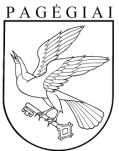 Pagėgių savivaldybės tarybasprendimasDĖL PAGĖGIŲ SAVIVALDYBĖS TARYBOS 2015 M. LIEPOS 30 D. SPRENDIMOT-146 ,,DĖL PAGĖGIŲ SAVIVALDYBĖS BENDRUOMENĖS VAIKO TEISIŲ APSAUGOS TARYBOS SUDARYMO IR NUOSTATŲ PATVIRTINIMO“ PRIPAŽINIMO NETEKUSIU GALIOS2018 m. lapkričio 14  d. Nr. T1-169PagėgiaiPagėgių savivaldybės tarybasprendimasdėl pagėgių savivaldybės BENDRUOMENĖS VAIKO TEISIŲ APSAUGOS TARYBOS SUDARYMO IR NUOSTATŲ PATVIRTINIMO2015 m. liepos 30 d. Nr. T-146Pagėgiai